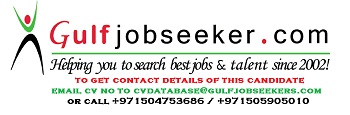 Gulfjobseeker.com CV No: 1506990ObjectiveTo contribute to the success of an organization through the efficient use of skills and previous experience.Skills & AbilitiesLEADEARSHIPServed as the team’s point person when the team manager went on maternity leave for 3 months. Also became point person for the team’s special projects - Asian Legal Business News Selection and News Writing.Trained new members on the team’s workflow.COMMUNICATIONExceptional listener and communicator who can effectively convey information verbally and in writing.Former reporter/news writerIn charge of sending daily report to U.S. counterparts and other team managers on the workflow’s status.In charge of discussing updates and reminders to fellow team members and U.S. counterparts.ANALYTICAL/RESEARCH SKILLS (PROBLEM-SOLVING/REASONING/CREATIVITY)Demonstrated talent for identifying, scrutinizing, and improving work processes.Provided feedback to U.S. counterparts on latency issues of applications being used in the workflow.Scrutinized newly acquired project – Asian Legal Business – as to how the teams’ performance can be further improved by reviewing/analyzing the team’s output.COMPUTER/TECHNICAL LITERACYComputer-literate performer with knowledge on a variety of applications.Extensively trained for six months to cover various applications used in the team’s workflow.Continuously trained for updates and to cover newly-introduced applicationsFLEXIBILITY/ADAPTABILITY/MANAGING MULTIPLE PRIORITIESManaged multiple tasks and projects; Has the ability to set priorities and to adapt to changing conditions and work assignments.Covered various events as a reporter; handled different tasks as an Executive Secretary to the CEO; Performed diverse set of task as a publishing specialist as receiving online cases, identifying publication format, data entry, and monitoring of case count.Trained to cover a newly-introduced workflow, which utilizes a variety of applications that were not used in the team’s other tasks.Handled special projects such as news writing and news selection for Asian Legal Business and news writing for Westlaw Court Wire.ExperienceADMINISTRATIVE ASSISTANT, DEPARTMENT OF FOREIGN AFFAIRS, PHILIPPINESFebruary 2006 – May 2006Worked as an intern; Handled interdepartmental communications and correspondence, and was trained to provide administrative support to the office of the executive director of Asia and the Pacific division. Administrative tasks performed include operating various machines such as fax and Xerox machines, computer and printer, among others. Also in charge of answering calls and queries, routing callers, and greeting visitors.EducationADDITIONAL INFORMATIONCIVIL SERVICE EXAMINATIONS (CSE) PROFESSIONAL (2ND LEVEL) ELIGIBILITYPassed the May 27, 2012 CSE Paper-and-Pencil TestSIX SIGMA TRAININGOctober 17-18 2013 at Thomson Reuters, McKinley HillTIME MANAGEMENT: ANALYZING YOUR USE OF TIME TRAININGAugust 05, 2013 at Thomson Reuters, McKinley HillEFFECTIVE BUSINESS COMMUNICATION TRAININGSeptember 9, 2013 at Thomson Reuters, McKinley HillASIAN LEGAL BUSINESS MIDDLE EAST NEWSLETTER WRITING TRAININGSeptember 11, 2013 at Thomson Reuters, McKinley HillBUSINESS EMAILS WORKSHOPFebruary 17, 2014 at Thomson Reuters, McKinley HillEFFECTIVE COMMUNICATIONS WRITING TRAININGMarch 13, 2014 at Thomson Reuters, McKinley HillESSENTIALS OF PUBLIC SPEAKING WORKSHOPMarch 26, 2014 at Thomson Reuters, McKinley HillNEWS WRITING WORKSHOP FOR ASIAN LEGAL BUSINESSMay 16, 2014 at Thomson Reuters, McKinley Hill